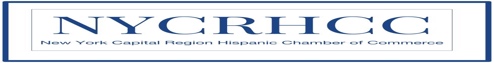 MEMBERSHIP APPLICATION_____________________________________________________________________________
Company name/Nombre de empresa 			      Number of Employees/Número de empleados
______________________________________________________________________________
Main contact/Nombre 					Title/Titulo
______________________________________________________________________________
Mailing address/Dirección 			City/State—Ciudad/Estado		Zip code/Código Postal					
______________________________________________________________________________
Phone/Teléfono  						E-mail/Correo Electronico
_____________________________________________________________________________
Referred by/Referido por 					Business website/Sitio web de negocios
______________________________________________________________________________
Description of business (brief)/Descripción del negocio 	Year established/Años establecido
______________________________________________________________________________
Facebook/Twitter/Linkedin (If applicable)

Please indicate your level of membership (Favor de indicar nivel de membresia):

0-5 Employees $25____		6-10 Employees $40____	11-25 Employees $45____26+ Employees $75____		Non-Business Membership $25____
In applying for membership, I agree to abide by the By Laws of the NY Capital Region Hispanic Chamber of Commerce and permit the display of my business as a member of the Hispanic Chamber.
(Como parte de mi membresía me comprometo en cumplir los requerimientos de la Cámara de Comercio Hispana de la Region Capital y permitir el uso del nombre de mi negocio como miembro de la Camara.)Applicant’s signature/Firma________________________________________ Date/Fecha_________________(Make check payable to: NYCRHCC, attach application, and mail to POBox 1266, Albany, NY,  12201)